S. Basilio 333-370(Diccionario de Pedagogía religiosa)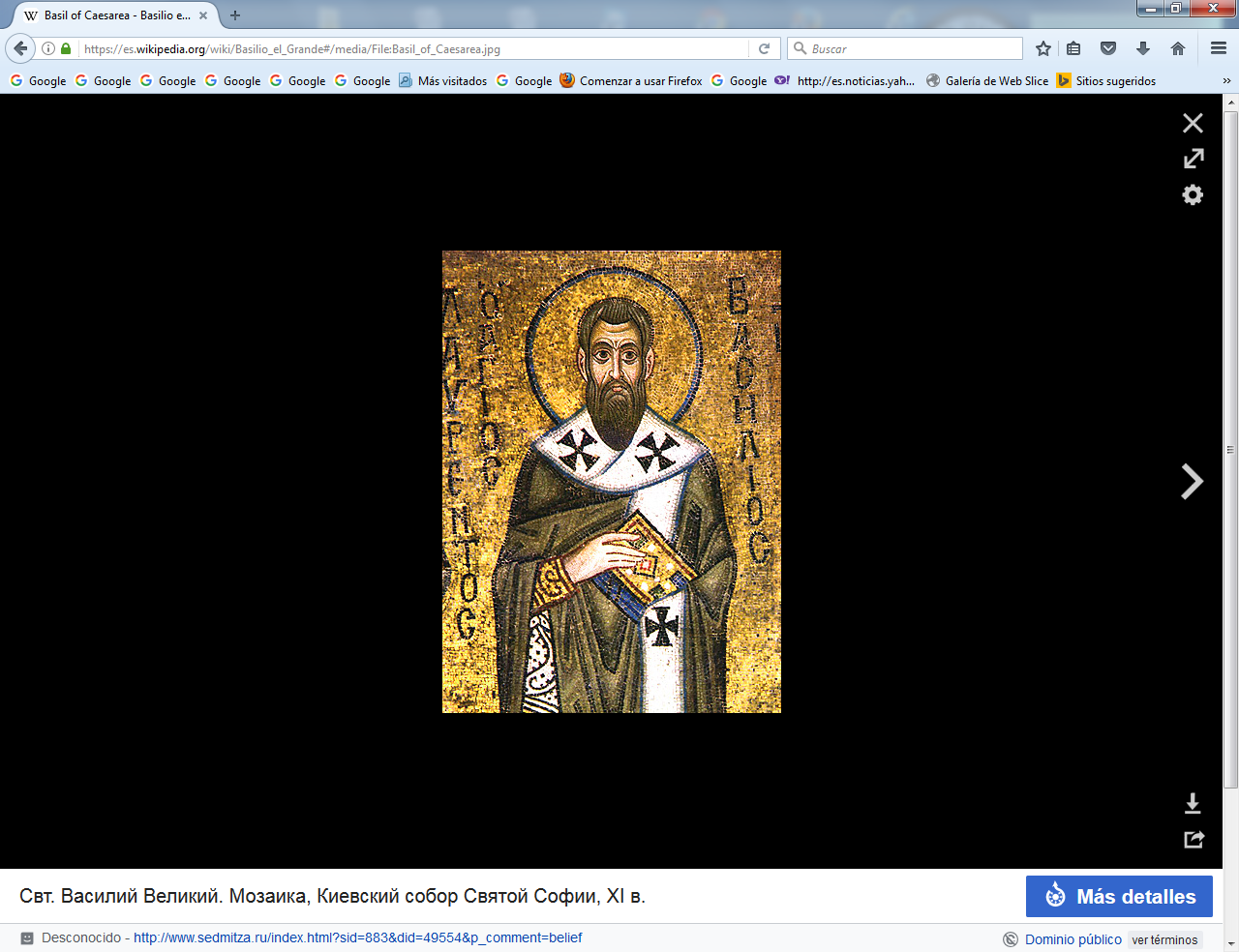       Basilio fue un hombre providencial. Supo acomodarse a las circunstancias de los tiempos en que vivió. 
   Y promovió el carisma de la vida monacal en la Iglesia de Oriente, una vida que fue educadora en todos sus aspectos. Fue el puente por el que los eremitas y cenobitas de los primeros tiempos cristianos llegaron a descubrir el valor de la Comunidad y de la Autoridad. Para ellos ordenó comunidades de fe, de plegaria, de testimonio y de servicio fraterno. Les ordenó en formas estables de vida, bajo una norma, una autoridad y un ideal, como consta en su Regla. Pero también les abrió a la sociedad a la cual debían ofrecer su ejemplo, su plegaria y sus servicios culturales y morales.   1. Vida    330. Nace en Cesarea Mazaca (moderno Kayseri, de Capadocia, Turquía), de una familia distinguida y desahogada. Su padre, también llamado Basilio, es célebre retórico de Neocesarea del Ponto. Su madre, Emmelia, es mujer piadosa y aristocrática. Tres de sus diez hermanos llegan a ser Obispos en diversas comunidades. Entre ellos destaca San Gregorio de Nisa.
   347. Es enviado a Cesarea de Palestina, para hacer estudios literarios. Allí entabla íntima amistad con S. Gregorio Nacianceno, culto y piadoso como él. Uno o dos años después se traslada a Constantinopla para continuar estudios.
   351. Se dirige a Atenas, para completar los conocimientos de retórica, como era usual en jóvenes de familias distinguidas.
   355. En Atenas conoce y se relaciona con el joven príncipe Juliano, que sería luego conocido con el calificativo de "El Apóstata" por su aversión al cristianismo.
   356. Regresa a Cesarea. Ejerce como retórico. Hacia el 357 deja su profesión y se dedica a la vida ascética. Se bautiza. Viaja por Egipto, Palestina, Siria, Mesopotamia. Desea conocer a los ascetas cristianos. Al regreso, reparte su patrimonio a los pobres y se retira a la soledad de una posesión familiar, a orillas del Iris, cerca de Neocesarea. Poco antes lo había hecho su madre, al quedar viuda, y una hermana.
   357. Le visita Gregorio Nacianceno, quedando algún tiempo a vivir con él. Componen entre ambos el libro "Philocalia" o florilegio sobre las obras de Orígenes, por entonces de gran prestigio.
   358. Cultivan ambos amigos la espiritualidad de Eustaquio de Sebaste, animador de un monaquismo muy exigente. También escriben las dos Reglas, luego atribuidas personalmente a Basilio. Funda en ese tiempo varios monasterios.
   359. Viaja a Constantinopla, como consejero del Obispo Basilio de Ancira, para un Sínodo de Obispos que debía condenar a los arrianos. Aporta sus argumentos con brillantez y comienza a ser famoso por su erudición y ortodoxia.
   360. Hace otro viaje a Egipto para conocer a los monjes de Escete y sus sistemas de vida. Sigue empeñado en su vida ascética y cenobítica y se va rodeando de seguidores.
   364. Eusebio, Obispo de Cesarea, le llama como Auxiliar y le ordena de Sacerdote. Se enfrenta al Emperador Juliano, por su protección a los arrianos, y luego por su vuelta al paganismo, que le lleva a desencadenar cruel persecución contra la Iglesia. Son años de actividad literaria intensa y de múltiples riesgos.
   367. Julio. Fuertes desgracias en toda Asia, terremotos, enfermedades y sequías, provocan la miseria y el hambre. Basilio se entrega a construir asilos y hospitales para los afectados. Lo mismo tiene que hacer ante los terremotos que asolan toda el Asia el año siguiente.
   369. Fallece su santa madre Emmelia, en meritoria ancianidad. El mismo cae enfermo y pasa algún tiempo el peligro de muerte, aunque logra sobreponerse gracias a los cuidados que de los que viven con él.
   370. Muere Eusebio y queda como Obispo, aunque pretende que la sede recaiga en San Gregorio Nacianceno, que de ninguna manera acepta el nombramiento. Se destaca por las muchas obras de caridad con sus fieles. Se enfrenta con valentía al arrianismo, que se va fortaleciendo con la protección del Emperador Valente. Esto le provoca múltiples discusiones, escritos, sínodos, con el fin de que se protejan de la herejía cuantos se relacionan con él. Logra grandes resultados, pero a costa de esfuerzos agotadores y viajes.
   372. Se enfrenta con el Emperador Valente, que le convoca a una entrevista para que se rinda a su voluntad imperial y, por lo tanto, indiscutible. Con valentía y gran peligro de su vida, Basilio se resiste y adquiere una reputación de defensor de la fe, que en adelante le servirá para proteger a sus fieles de los caprichos imperiales. Hace varios viajes para fortalecer a los Obispos de toda la Capadocia y adquiere entre ellos merecida reputación.
   374. Intenta evitar las disensiones entre diversos Obispos de Occidente, en medio de los cuales tiene fama de pacificador. Escribe al Papa San Dámaso y también a San Atanasio.  375. Es el año en que rompe con Eustaquio de Sebaste, por la orientación equivocada que desea imprimir al monaquismo. San Basilio lo ve como una exageración y expresión de fanatismo.   378. 9 de Agosto. Muere Valente en Adrianópolis, en lucha contra los godos, y mejora la situación de las Diócesis de Oriente. Se relaciona estrechamente con Obispos afectos, defendiendo la ortodoxia contra los arrianos influyentes.   379. 1 de Enero. Muere en su Diócesis, cuando cuenta sólo 50 años. Deja el ambiente dispuesto para celebrar el Concilio de Constantinopla, que tiene lugar el año 381.   2. Obras escritas   Escritor sabio, sistemático y clarividente, puso su pluma al servicio de la Iglesia, pues en ella y para ella dio vida a toda su producción literaria.
  Sus obras principales son:
 - Contra Eunomio. 3 vol.
 - Sobre el Espíritu Santo. 
 - Libros ascéticos. 13 vol.
 - Las morales. 8 tratados.
 - Las dos Reglas Monásticas
 - Sobre el Bautismo.
 - Carta a los jóvenes sobre la lectura  de los autores paganos.
 - Avisos a un hijo espiritual. 
 - Cartas.
 - Homilías y Sermones.     De estos escritos, los más influyentes en la Iglesia fueron sus dos "Reglas Monásticas", que fueron fundamento y dieron forma al monacato de Oriente. Ellas son el reflejo de su pensamiento ordenado y la  actividad  que se impone en ellas a los monjes fue causa de que los cenobios se convirtieran en monasterio estables y socialmente muy influyentes.
   Pedagógicamente, el más significativo de sus tratados fue la "Carta a los jóvenes sobre la lectura de los autores paganos", en donde señala la pauta pedagógica de la educación cristiana, al exigir  el cultivo de la cultura profana como soporte de la religiosa.
   También se le atribuyen diversas normas y libros litúrgicos que todavía se usan en Oriente como "Liturgia de san Basilio" en el rito bizantino.
    3. Su pedagogía   Educador por naturaleza, inquieto por preparación cultural, místico por su amor a la oración, asceta por carácter, sano por la gracia de Dios que le protegió en los avatares y en los riesgos, supo ordenar su vida personal con tal proyección eclesial, que todavía hoy nos llena de admiración.
   Viviendo en tiempos primitivos, habitó la tierra con aires de modernidad. Siempre estuvo abierto a las realidades del mundo y a los interrogantes de la ciencia. 
  El gran tesoro de su saber, adquirido en sus años juveniles, se puso siempre al servicio de la ortodoxia. Su amor apasionado a Cristo y a su Evangelio fue siempre compatible con toda la sabiduría escondida en los antiguos escritores y filósofos. 
   Animó a los jóvenes a servir a Cristo en medio de sus lecturas profanas. Les hizo ver la belleza de la virtud y del saber en las contingencias de la tierra. Con intuición magnífica y fecunda, les prestó el servicio inagotable del discernimiento. Y les invitó con generosidad y con dosis incalculable de sentido común a situarse ante la realidad de la vida con la elegancia que siempre debería adornar a los cristianos.
   Con su erudición y con su profundo saber filosófico, fue el gran defensor de la verdad cristiana básica: la naturaleza divina de Cristo Salvador. Además de su inquebrantable ortodoxia, supo hacer del mensaje cristiano una riqueza asequible a todos
   Su eficacia apostólica se debió al tacto pedagógico que siempre le adornó, el cual estaba hecho de claridad en las ideas, de delicadeza en el trato de las personas y de sistematización y orden en el pensamiento
   Si aceptó el sacerdocio, y luego el episcopado, renunciando a la vida monacal que tanto amaba, se debió a su gran espíritu del servicio a la Iglesia. Si no logró que todos aceptaran el sencillo mensaje de su corazón generoso, siempre fue capaz de sembrar la benevolencia y la caridad en su entorno.   4. El estilo de S. Basilio   El estilo pedagógico y cultural de S. Basilio es claro y definido.
       - Con sagacidad y apertura que hoy nos llenan de admiración, valoró lo que significaba el saber humano para los hijos de Dios que han de vivir en el mundo y caminar en medio de los sabios del a tierra.
      - Dio valor a lo dialéctico y a lo polémico en ocasiones, es decir al discernimiento y a la defensa de la verdad.
      - Fue, sobre todo, cristiano con admirable espíritu de servicio y con inimitable sencillez infantil en medio de luchas, honores y reflexiones.
      - Sus preferidos siempre fueron los jóvenes, que reclamaban prioritariamente su interés de educador nato. Las más bellas palabras que de él se conservan se dirigen a los jóvenes y a los catecúmenos.
       - Y todavía hoy nos interpelan sus valores humanos, tan ricos y contagiosos: su pluralismo cultural, su sentido de la amistad, su claridad de juicios, su humildad magnífica, sobre todo su generoso corazón que nunca conoció fronteras, reservas o ruindades.    Por eso, el celoso Obispo de Cesarea se interesó tanto por la educación humana en la misma vida monacal. Bien merece el mejor recuerdo y el título de Educador de Oriente, servidor de los hombres, padre de la cultura cristia      Datos de la wikipedia https://es.wikipedia.org/wiki/Basilio_el_Grande   San Basilio es el nombre que en la tradición griega lleva Papá Noel. Es él quien se cree que visita a los niños el primero de enero (cuando tiene Basilio su festividad). Se corresponde con san Nicolás que aparece el día de Navidad, o con los Reyes Magos, que llegan el 6 de enero.Biografía    Basilio nació alrededor del año 330 en Cesarea, Capadocia. Provenía de una familia acomodada y piadosa en la que hubo varios santos, entre ellos están su padre, también llamado Basilio, su madre Emelia, su abuela Macrina la Mayor, hermana Macrina la Joven y hermanos Gregorio de Nisa y Pedro de Cesarea, que llegó a ser obispo de Sebaste. Algunos historiadores de la Iglesia han sugerido que Teosebia –que también es santa para la Iglesia Ortodoxa Oriental– fue su hermana menor.    Cuando aún era un niño su familia se trasladó al Ponto, pero pronto volvieron a Capadocia, a vivir con familiares de su madre, y según parece estuvieron al cuidado de su abuela Macrina. Ávido de saber, se trasladó a Constantinopla. Vivió allí y en Atenas unos cuatro o cinco años.     En este último lugar tuvo como compañero de estudios a Gregorio Nacianceno, y entabló amistad con el que llegaría a ser emperador Juliano el Apóstata. Ambos estuvieron profundamente influenciados por Orígenes. Entre ambos escribieron una Antología llamada Philokalia.     Fue en Atenas donde comenzó a pensar seriamente en la religión y se decidió a buscar a los más famosos santos eremitas de Siria y Arabia para aprender de ellos el modo de alcanzar un estado de ferviente piedad y de mantener su cuerpo sometido mediante el ascetismo, lo que solía denominar “una vida filosófica”.   Después de esto lo encontramos al frente de un convento cerca de Arnesi en el Ponto, donde su madre Emelia, ya viuda, su hermana Macrina y otras mujeres se dedican a una piadosa vida de oración y obras de caridad. Eustacio de Sebaste ya había trabajado en Ponto a favor de una vida anacoreta, y Basilio le reverenciaba por ello, a pesar de que diferían sobre algunos aspectos dogmáticos, lo que poco a poco fue distanciándoles. Tomando partido desde el principio y en el Concilio de Constantinopla con los homoousianos, Basilio coincidió especialmente con los que superaron la aversión al homoousios oponiéndose al arrianismo, y de este modo aproximándose a Atanasio de Alejandría. Al igual que Atanasio, se opuso también a la herejía macedoniana.   Asimismo se distanció de su obispo, Dionisio de Cesarea, que únicamente había suscrito la forma de acuerdo de Nicea, y con el que se reconcilió sólo cuando éste estaba a punto de morir. Fue ordenado presbítero de la Iglesia de Cesarea en 365; su ordenación fue probablemente consecuencia de los ruegos de sus superiores eclesiásticos, que deseaban utilizar su talento contra los arrianos, ya que, en esa parte del país, eran numerosos y gozaban del favor del emperador arriano, Valente, que reinaba en esa época en Constantinopla.    Tuvo una moción interior, que lo dirigió enteramente a Dios, como él mismo explica: Un día, como si despertase de un sueño profundo, volví mis ojos a la admirable luz de la verdad del Evangelio..., y lloré por mi miserable vida.     En 370 muere Eusebio de Cesarea de Capadocia, obispo de Cesarea de Capadocia, y Basilio fue elegido para sustituirle. Fue entonces cuando se pudieron apreciar sus grandes dotes. Cesarea de Capadocia era una importante diócesis, y su obispo era, ex officio, exarca de la gran diócesis de Ponto. Apasionado y un tanto imperioso, Basilio también era generoso y accesible. Su celo por la ortodoxia no le impedía advertir las virtudes de sus adversarios; y por mor de la paz y la caridad renunciaba sin dificultad a utilizar la terminología ortodoxa cuando ello era posible sin sacrificar la verdad. Resistió con todo su poder al emperador Valente, que se esforzó en introducir el arrianismo en su diócesis, e impresionó tanto al emperador, que aunque estuvo tentado a eliminar al intratable obispo, terminó por dejarle tranquilo.    Para salvar a la Iglesia del arrianismo, Basilio inició contactos con Occidente, y mediante la ayuda de Atanasio intentó superar sus recelos hacia los homoiousianos. Las dificultades habían aumentado al plantear la cuestión de la esencia del Espíritu Santo.    A pesar de que Basilio había defendido con objetividad la consustancialidad del Espíritu Santo con el Padre y el Hijo, se sumaba aquellos que, fieles a la tradición oriental, no admitían el predicado homoousios al tercero; esto se le había reprochado ya en 371 por los zelotes ortodoxos, que había entre los monjes, y Atanasio lo defendió. Mantuvo su relación con Eustacio a pesar de las diferencias dogmáticas, lo que provocó ciertos recelos. Por otra parte, Basilio fue gravemente ofendido por los defensores del homousianismo, que a él le parecían estar reviviendo la herejía sabeliana.   No vivió para ver el final de las desafortunadas controversias entre facciones y el éxito absoluto de sus esfuerzos para mediar entre Roma y Oriente. Sufrió una enfermedad del hígado que le produjo una muerte prematura.     Un perdurable monumento a su dedicación episcopal hacia los pobres fue el gran instituto ante las puertas de Cesarea que fue utilizado como casa para los pobres, hospital y hospicio (lo llamó «Basiliades» y se podría decir que fue el germen de los modernos hospitales para enfermos). Escritos    Los principales escritos teológicos de Basilio son su De Spiritu Sancto, una lúcida y edificante reflexión sobre la Escritura y la tradición cristiana primitiva (para probar la divinidad del Espíritu Santo)4 y su Refutación de la apología del impío Eunomio, escrito en 363 ó 364, tres libros contra Eunomio de Cícico, el máximo exponente del arrianismo anomeo. Los tres primeros libros de la Refutación son obra suya, los libros cuarto y quinto, que suelen también incluirse, no se deben a Basilio ni a Apolinar de Laodicea, sino quizás a Dídimo de Alejandría.   Fue célebre predicador; se han conservado muchas de sus homilías, incluida una serie de sermones cuaresmales sobre el Hexameron (los seis días de la Creación). Algunos, como el dedicado contra la usura y el referido al hambre, de 368, resultan de valor para la historia de la moral; otros muestran los honores que hay que rendir a mártires y reliquias. Sus incitaciones para que los jóvenes estudiaran literatura clásica, muestran que su propia educación tuvo una perdurable influencia sobre él, y que le enseñó a apreciar la importancia propedéutica de los clásicos.    Su inclinación hacia el ascetismo puede verse en las Moralia y Regulae, manuales de ética para utilizar respectivamente en el mundo y en el claustro. De las reglas monásticas atribuidas a Basilio, la más breve de todas es la que más probablemente es obra suya.    Es en los manuales de ética y en los sermones morales donde se ilustran los aspectos prácticos de su teología teorética. Así, por ejemplo, es en su Sermón a los lazicanos donde encontramos que es nuestra naturaleza común la que nos obliga a tratar las necesidades de nuestros vecinos (v.gr.: hambre, sed) como si fueran nuestras, a pesar de que se trate de un individuo diferenciado. Posteriormente los teólogos explican explícitamente que esto es un ejemplo de cómo los santos se convierten en imagen de la naturaleza común de las personas de la Trinidad.    Sus trescientas cartas muestran un carácter rico y observador, que a pesar de los problemas derivados de su endeble salud y de sus vicisitudes eclesiásticas, permaneció optimista, tierno e incluso juguetón. Sus principales esfuerzos como reformador se dirigieron al mejoramiento de la liturgia, y a la reforma de las órdenes monásticas orientales.    La mayor parte de las liturgias que llevan el nombre de Basilio, en la forma presente, no son obra suya; sin embargo, mantienen reminiscencias de su actividad en este campo, al establecer fórmulas para las oraciones de la liturgia y al promover el canto en la misa. Hay una liturgia que puede serle atribuida, se trata de La divina liturgia de Basilio el Grande, una liturgia que es algo más larga que la más celebrada Divina liturgia de Juan Crisóstomo; todavía es utilizada en determinadas festividades en las Iglesias Católicas Bizantinas y en la Iglesia Ortodoxa Bizantina, tales como los domingos de cuaresma.